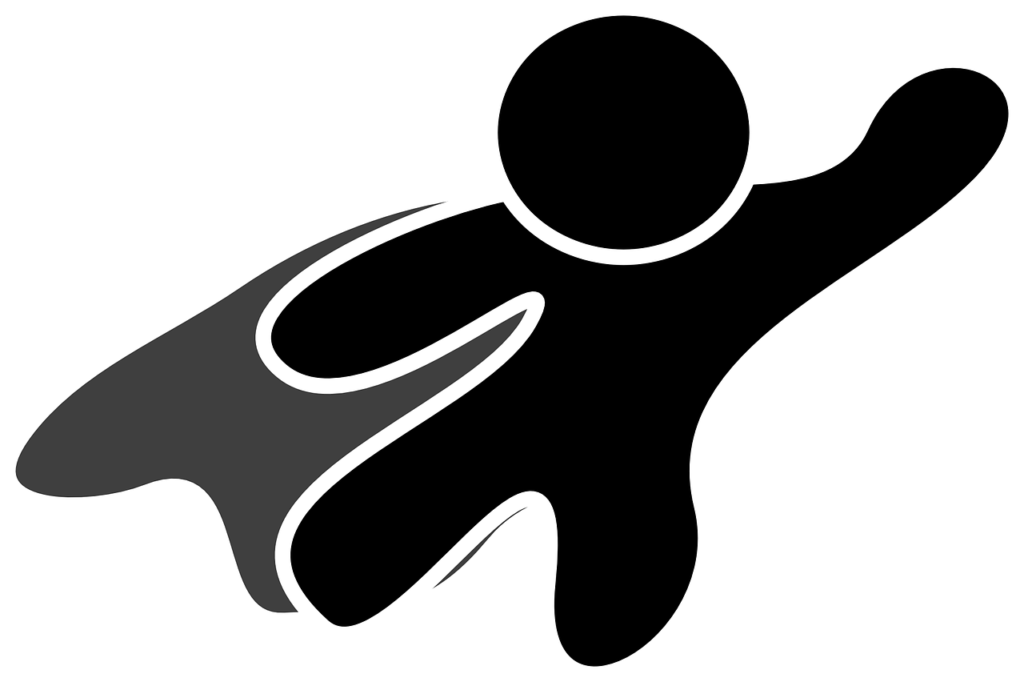 Checkliste für die WohnungsübergabeMit dieser Checkliste kannst du die Wohnungsübergabe planen. In unserem Ratgeber kannst du ein Muster-Wohnungsübergabeprotokoll herunterladen und ausdrucken. Download: Wohnungsübergabeprotokoll (Muster)Wichtig für Mieter:Beim Einzug:Strom anmelden (Stromtarife vergleichen)Internet anmelden (DSL-Anbieter vergleichen)Wohnungsgeberbestätigung für EinwohnermeldeamtBeim Auszug:Post-Nachsendeservice beauftragenAuf der Immobilienbörse budenheld.de findest du weitere Immobilien zum Kauf oder zur Miete. Haftungsausschluss: Dieses Dokument ist ein unverbindliches Muster. Es besteht kein Anspruch auf sachliche Richtigkeit, Vollständigkeit und/oder Aktualität. Es ersetzt nicht eine individuelle rechtsanwaltliche Beratung. Die Verwendung liegt in der Verantwortung des Lesers.Angaben zur Immobilie Angaben zur Immobilie Anschrift Straße | PLZ | Ort Datum und Zeit der ÜbergabeVor der WohnungsübergabeVor der WohnungsübergabeVor der WohnungsübergabeVor der WohnungsübergabeJaNeinBemerkungenBei Einzug:Bei Einzug:Bei Einzug:Bei Einzug:Wohnungsübergabeprotokoll ausdrucken□□Termin mit Vermieter vereinbaren□□Bei Auszug:Bei Auszug:Bei Auszug:Bei Auszug:Mietvertrag durchgelesen (Welche Pflichten beim Auszug?)□□Schönheitsreparaturen durchführen (falls pflichtig)□□Renovierung durchführen (falls pflichtig)□□Entfernung von nicht gemieteten Einbauten□□Vorabbegehung mit Eigentümer vereinbaren□□Schlüssel auf Vollständigkeit prüfen□□Wohnung auf selbst verursachte Schäden prüfen und ggfs. reparieren□□Vollständige Räumung der Wohnung vor Übergabe□□Wohnungsübergabeprotokoll ausdrucken□□Termin zur Wohnungsübergabe mit Eigentümer vereinbaren□□Während der WohnungsübergabeWährend der WohnungsübergabeWährend der WohnungsübergabeWährend der WohnungsübergabeJaNeinBemerkungenZeugen zum Termin mitnehmen□□Zustand der Räume mit Fotos dokumentieren□□Zählerstände ablesen□□Individualvereinbaren vermeiden□□Anzahl der Schlüssel dokumentieren□□Bei Einzug:Bei Einzug:Bei Einzug:Bei Einzug:Wohnungsgeberbestätigung vom Vermieter anfordern□□Bei Auszug:Bei Auszug:Bei Auszug:Bei Auszug:Vermieter neue Meldeadresse mitteilen□□Bei unangebrachten Forderungen vom Mieter das Übergabeprotokoll mit dem Zusatz „unter Vorbehalt“ unterschreiben□□Bankkonto für die Mietkaution mitteilen□□Nach der WohnungsübergabeNach der WohnungsübergabeNach der WohnungsübergabeNach der WohnungsübergabeJaNeinBemerkungenNachbesserungen durchführen (lassen)□□Eigentümer den Abschluss der Nachbesserung melden□□Nachbesserungen mit Fotos dokumentieren□□Fotos vom Zustand der Wohnung bei Auszug anfertigen□□Nachsendeauftrag bei der Post hinterlegen□□Zählerstände an Energieversorger melden (Strom & Gas) □□